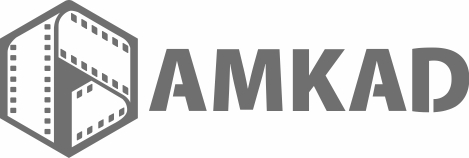 
Azərbaycan Milli Kino və Animasiyaya Dəstək Layihəsinin Ümumi Qaydalarına əlavə No. 8Namizədlərdən Tələbn OlunanSƏNƏDLƏR TOPLUSUFondun Prezidentinə ünvanlanmış müşayətedici məktubMüraciət forması (formalardan yükləmək olar)Ssenari (Courier New 12 şifti ilə) 70-110 səhifə olmaqla, titul səhifə daxil  (filin adı, müəllifin adı/ata adı/soyadı, təşkilatın adı, il)Qısa Sinopsis (müəllifin imzasıyla)Rejissor eksplikasiyası (rejissorun imzasıyla)Rejissorun filmoqrafiyasıSmeta  (formalardan yükləmək olar)İstehsalat – təqvim planı (formalardan yükləmək olar)Müəllif hüquqlarına dair müqavilə surətləriMüəlliflərin passportlarının surətləriİnvestorların mövcudluğu zamanı onlar tərəfindən verilmiş sərmayənin təsdiqi haqqda sənədlərin surətləri və ya şəxsi investisiya zamanı – şəxsi hesabın orta illik dövriyyəsiMüraciətçi şirkətin xarakteristikasıŞirkətin rekvizitləri (formalardan yükləmək olar), rekvizitlərin surətiVergidən arayış (heç bir vergi borcu olmadığına dair)Daha öncə festivallarda iştirakla bağlı səndlərDaha öncə başqa layihələrlə televiziya və ya kinoteatrda nümayişə dair sənədləri.